Уважаемые папы и мамы!Вот и подрос Ваш малыш, стал взрослее, любознательнее, его жизненный опыт обогатился, он сделался самостоятельнее. Но ваш авторитет ничуть не уменьшился. Так что вы остаётесь для него верным помощником в воспитании культурного поведения на улице и в общественном транспорте. Зная индивидуальные черты своего ребёнка (анатомию, физиологию, нервную систему, интеллект, темперамент), продолжайте помогать ему постигать науку уважения на улице: настойчиво, но не навязчиво, систематически и терпеливо.Воспитывайте у ребёнка привычку быть внимательным на улице, осторожным и осмотрительным.На прогулке, по дороге в детский сад и домой закрепляйте знания о поведении на улице, полученные ранее из разговоров с Вами, из книг. Чаще задавайте ему проблемные вопросы — Увидите, например, что один пешеход пошел через дорогу на красный свет, когда не было машин, а другой — ждал зеленого сигнала, спросите у ребенка, кто был прав, а кто — нет, при переходе через дорогу и почему?  Беседуйте с ним, обращайте внимание на свои действия ( почему вы остановились перед переходом, почему именно в этом месте и т. д.) Можете воспользоваться вот такими картинками: спросите, разглядывая эту картинку, кто из детей правильно переходит через 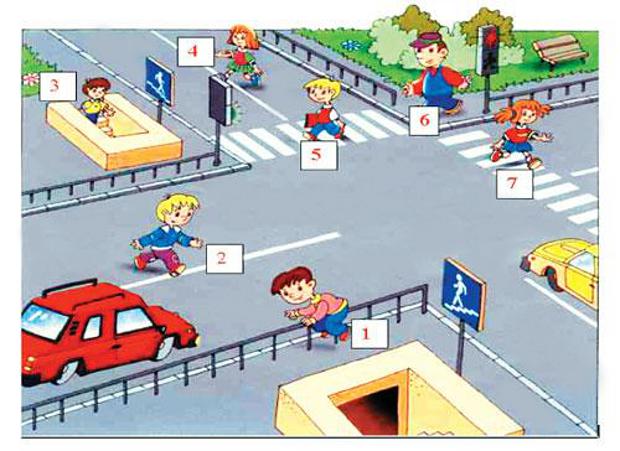 дорогу, а кто — нет. Попросите детей объяснить — почему (правильно — № 3, 5, 6, остальные — неправильно) Ваш ребёнок уже знает и должен строго выполнять определённые правила.Ходить по тротуару следует с правой стороны.Прежде чем перейти дорогу, надо убедиться, что транспорта нет, посмотрев налево и направо, затем можно двигаться, предварительно посмотрев в обе стороны.Переходить дорогу полагается только шагомНеобходимо подчиняться сигналу светофора.В транспорте вести себя спокойно, разговаривать тихо, держаться за руку взрослого (и поручень), чтобы не упасть.Нельзя высовываться из окна автобуса или другого транспорта, высовывать в окно руки. Входить в транспорт и выходить из него можно, только когда он стоит.Играть можно только во дворе.         Наблюдайте за ситуациями на улице, дороге, во дворе, за пешеходами, за транспортом и обязательно обсуждайте увиденное с ребёнком. Выучите с ним правила в стихах и проговаривайте их. Детям это нравится.Игра для  детей «Небылицы»Быстро дайте мне ответ: это правда или нет?Это правда или нет, что можно переходить улицу на красный свет светофора?  Это правда или нет, что пешеход может ходить по дороге рядом с машинами?  Это правда или нет, что нужно знать правила дорожного движения?  Это правда или нет, что в автобусе можно играть, сорить, толкаться?  Это правда или нет, что с мячом на дороге играть можно?  Это правда или нет, что дорожные знаки помогают пешеходам и водителям?  Это правда или нет, что пешеходный переход называется “Зебра”? Только Ваша культура поведения, строгое выполнение правил дорожного движения, терпение и ответственность за жизнь и здоровье ребёнка поможет нам вместе воспитать у него навыки и привычку безопасного поведения на улице!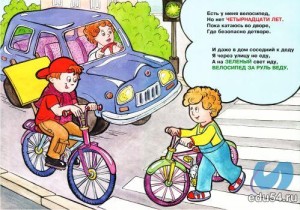 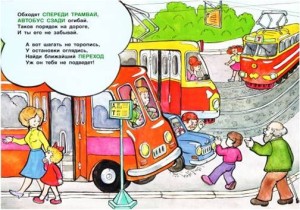 